CAREER ELIGIBILITY:	Professional License –  Licensed Agricultural Engineer	Professional Regulatory CommissionOBJECTIVE:	Seeking a rewarding and challenging position in the field of Agricultural Engineering.STRENGTHS AND QUALIFICATIONS:Good academic background in Agricultural EngineeringAbility to work individually and also in groupDetail oriented, flexible and adoptableGood in dealing with peopleComputer Literate (MS word, Excel, Power Point)Basic Knowledge in AutoCAD ( 2D and 3D) Knowledge in Safety (Hot, Cold, and Confine Space Works)Driving skillsEDUCATION:Bachelor of Science in Agricultural EngineeringMajor in Farm Power and MachineriesCentral Luzon State UniversityScience City of Muñoz, Nueva Ecija1998-2005High School Diploma, Victoria National High SchoolSan Gavino, Victoria, Tarlac1994-1998 (Rank 4)Elementary Diploma, Balayang Elementary SchoolBalayang, Victoria, Tarlac1988-1994( Rank 2 )WORK EXPERIENCE:LAndscape SupervisorDuties and responsibilitiesOperation and maintenance of landscape area  ( JUbail Royal Commission PArks and Beaches)Performed  gardening jobs such as grass mowing, edging, tree prunning and trimming, shurbs and hedges trimming, planting trees, shrubs, ground cover and seasonal plantsperformed sanitation and washing of play equipments, physical fitness area, walking ang jogging tract and hardscape area.Develop e and improve areasoperation and mainteance of equpments such as chainsaw, hedge trim, blower, lawn mowermonitor and supervise manpowerPrepare and submit daily and weekly reportsFebruary 29, 2020 – PresentZaid Alhussain  & Brothers GroupJUbail, Saudi ArabiaFarm  SupervisorDuties and ResponsibilitiesOPERATE AND MAINTAIN  AND CHECKING OF IRRIGATION SYSTEM  INCLUDING CONTROLLER, PUMP, WATER  PIPES, SOLENOID VALVE AND COIL, FITTINGS,  DRIP AND SPRINKLERDaily checking of water supply , water tank, and  submersible pumpOperate and maintain water treatment plant   (reverse osmosis) including loading of chemicals, filters, pumps, injection nozzle, foot valve, etc…Operate farm machineries such as tractor, aerator, lawn mower, detacher, power spray, fertilizer spreader,  and hedge trimmer Irrigation and monitoring of production of Date Palm FruitsPlanting and caring  of grass, bushes, shrubs,trees, ground covers, palm trees and seasonal flowerPerformed gardening jobs such as grass cutting, edging, trimming of trees and palm, fertilizer application and spraying chemicalsPrepared, schedule, organized and supervise the daily task of laborApril 12, 2016- DEcember 31Al-Hejailan  CompanyRiyadh, Saudi ArabiaAgricultural EngineerDuties and ResponsibilitiesOperate and maintain  and checking of irrigation system  including controller, pump, water  pipes, solenoid valve and coil, fittings,  drip and sprinklerOperate and maintain water treatment plant   (reverse osmosis) including loading of chemicals, filters, pumps, injection nozzle, foot valve, etc…Operate  sewage treatment plant  Planting and caring  of grass, bushes, trees, ground covers, palm trees and seasonal flowerPerformed gardening jobs such as grass cutting, edging, trimming of trees and palm, fertilizer application and spraying chemicalsPrepare weekly and monthly report for the status of landscape and irrigationprepared, organized and supervise the daily task of laborAugust 18, 2013-  August 31, 2015Ministry of Health, Rafha Central Hospital/ Nasser M. Al-Kaliwy Est.Rafha, Saudi ArabiaResearch Assistant/Agricultural technician IIDuties and ResponsibilitiesEstablished a demo of an integrated organic farming of lowland-vegetables, fruits trees, leafy vegetables, spices crops, and forage.Performed farming jobs such as plowing, harrowing, seed sowing, planting, transplanting, off-baring, hilling-up, organic fertilizer application, organic pesticide application, irrigation, harvesting and produce organic seedsProduce organic fertilizer and organic pesticideWatering/irrigating of a plantation of forage crops (napier grass)Conducted survey and assessments of the  impact of  small farm reservoir, small water impounding project and diversion dams Prepare report& prepare materials and budgetary requirementsAugust 1, 2012 – July 31,2013DA-CLIARC IIIParaiso, Tarlac CityFarm  Manager/Agricultural EngineerDuties and ResponsibilitiesLand sourcing for plantation of organic cropsSupervise and Performed farming jobs such as plowing, harrowing, seed sowing, planting, transplanting, off-baring, hilling-up, organic fertilizer application, organic pesticide application, irrigation, harvesting and produce organic seedsManage the plantation area, labor and farm machineriesTrained farmers and labor about organic farmingPrepare report, list of materials and budgetary requirementsJan 15, 2012- July 31, 2012Office of Provincial AgricultureProvince of TarlacField SupervisorDuties and ResponsibilitiesPrepared and organized the daily task of laborSupervise and monitor of Planting of grass, bushes, trees, ground covers, palm trees and seasonal flowerAnswer phone calls for the costumer regarding their garden and irrigationPrepared work order and costPrepared weekly and monthly reportOctober 2008-Febuary 2011Saudi Aramco, Dhahran/Al-Sinan Co.Dhahran, SaudiArabiaAgricultural TechnologistDuties and ResponsibilitiesTeam leader in implementing and supervising the Sweetpotato and Banana Plantation ProjectsResponsible to the Engineering Division Documents& ProjectsConducted seminar to the farmerAttended seminars and trainingsPrepared reportsFebruary 2007 – September 2008Provincial Agriculture OfficeProvince of TarlacTRAININGS AND SEMINARS ATTENDED:Bee Keeping, DA-CLIARC III, Paraiso, Tarlac City, August 23, 2012.Pre-Service Training For Syngenta Technicians,CLSU,August 15-18,201129th Agency In-House Research and Development Review, BPHRE, April 29-30, 2008Technical Briefing on Banana Production using Tissue-Cultured Plantlets, OPA-Tarlac, January 22, 2008Lecture Forum on Hydrometeorological Hazards, PAGASA-DOST, Dec. 12, 2007Organic Agriculture, CLAIRC, ParaisoTarlac City, October 30, 2007.Symposium of Mango Stakeholders in Tarlac, OPA-Tarlac, Aug. 22, 2007.Seminar on the Proper Use of Agricultural Chemicals on Okra Production for Export and Local Markets, DA-RFU III, San Fernando Pampanga, August 9, 2007Team Building Seminar, OPA-Tarlac, June 15, 2007Agriculture and Fishery Council Congress, DA-RAFC, May 8-9, 200728th Agency In-House Research and Development Review, BPHRE, April 24-25, 2007TOT on FFS on ICM Focused on SP-CPM Production, TCA, March 19-30, 2007Seminar on Economic Opportunities of Biotechnology in the Province of Tarlac, SEARCA, San Fernando, PampangaRetooling Course on Rice Production Technology for Agricultural Extension Workers of Region III, ATI, February 27- March 1, 2007PERSONAL INFORMATION:REFERENCESDr. IRENEO AGULTODean, College of Engineering,Central Luzon State UniversityScience City of Muñoz Nueva EcijaCP # (+63)919-850-0099CELSO V. TORRESAgriculturist II/Prov’l HVCC CoordinatorProvincial Agriculture OfficeProvince of TarlacCP# (+63)921-253-6646I certify that the abovementioned information is hereby true and correct. DOMINADOR B. GALLANO, PAEDOMINADOR BERGONIO GALLANO#532, Brgy. Balayang, Victoria, Tarlac, Philippines 2313CP# (+63) 916-272-4697/+966-59227-5045/+966-57051-3302e-mail add: doomed_777@yahoo.com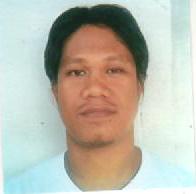 Name: Dominador B. GallanoBirthdate: January 18, 1981 Civil Status: MarriedBirthplace: Victoria, TarlacReligion: PentecostAge: 38PRC Licensed No. 0005926Height: 1.7 mTin No. 251 – 026 – 344 - 000Weight: 73 kgSSS No. 02 – 2195968 - 4Sex: Male